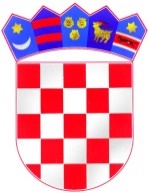 OBRAZAC ZA PRIJAVU KANDIDATA/KANDIDATKINJE ZA DODJELUDRŽAVNE NAGRADE ZA VOLONTIRANJE U 2023.U KATEGORIJI: FIZIČKA OSOBA – KOORDINATOR/ICA VOLONTERADatum raspisivanja Poziva:		                        02. studenoga 2023. godineRok za prijavu prijedloga: 		                        17. studenoga 2023. godineMolimo da Obrazac popunite na računalu.Molimo da odgovorite na sva pitanja iz ovoga Obrasca.Prijava mora sadržavati:popunjen obrazac za prijavu prijedloga kandidata/kandidatkinje – fizičke osobe - koordinatora/ice volontera, potpisan i skeniranpopunjen obrazac za prijavu prijedloga kandidata/kandidatkinje – fizičke osobe - koordinatora/ice volontera, u Word formatu pisanu suglasnost kandidata/kandidatkinje za sudjelovanjem u postupku Poziva, na propisanom obrascu, skeniranuživotopis kandidata/kandidatkinje, s istaknutim iskustvom vezano uz područje volontiranjadruge materijale koji prikazuju uspješnost rada kandidata/kandidatkinje (tiskovni materijali, članci sa internetskih stranica/poveznice na članke, fotografije…).R E P U B L I K A  H R V A T S K AMINISTARSTVO RADA, MIROVINSKOGA SUSTAVA, OBITELJI I SOCIJALNE POLITIKE 1. OSNOVNI PODACI O PREDLAGATELJU (fizičkoj ili pravnoj osobi)1. OSNOVNI PODACI O PREDLAGATELJU (fizičkoj ili pravnoj osobi)1. OSNOVNI PODACI O PREDLAGATELJU (fizičkoj ili pravnoj osobi)1. OSNOVNI PODACI O PREDLAGATELJU (fizičkoj ili pravnoj osobi)1. OSNOVNI PODACI O PREDLAGATELJU (fizičkoj ili pravnoj osobi)Ime i prezime predlagatelja – fizičke osobeIme i prezime predlagatelja – fizičke osobeAdresa predlagatelja:Adresa predlagatelja:OIB:OIB:Broj telefona i/ili mobitela:e-pošta:2. Predlagatelj - pravna osoba(molimo podebljajte odgovarajuće)2. Predlagatelj - pravna osoba(molimo podebljajte odgovarajuće)  1.   udruga          2.   zaklada    3.   ustanova       4.   jedinica lokalne/područne samouprave       5.   tijelo državne uprave  6.   ostalo ______________ (upisati)  1.   udruga          2.   zaklada    3.   ustanova       4.   jedinica lokalne/područne samouprave       5.   tijelo državne uprave  6.   ostalo ______________ (upisati)  1.   udruga          2.   zaklada    3.   ustanova       4.   jedinica lokalne/područne samouprave       5.   tijelo državne uprave  6.   ostalo ______________ (upisati)  1.   udruga          2.   zaklada    3.   ustanova       4.   jedinica lokalne/područne samouprave       5.   tijelo državne uprave  6.   ostalo ______________ (upisati)Naziv i sjedište pravne osobe:Naziv i sjedište pravne osobe:OIB:OIB:Ime, prezime i funkcija osobe ovlaštene za zastupanje pravne osobe:Ime, prezime i funkcija osobe ovlaštene za zastupanje pravne osobe:Broj telefona:e-pošta:internetska stranica:2. PODACI O KANDIDATU/KANDIDATKINJI – FIZIČKOJ OSOBI –KOORDINATORU/ICI VOLONTERA 2. PODACI O KANDIDATU/KANDIDATKINJI – FIZIČKOJ OSOBI –KOORDINATORU/ICI VOLONTERA 2. PODACI O KANDIDATU/KANDIDATKINJI – FIZIČKOJ OSOBI –KOORDINATORU/ICI VOLONTERA 2. PODACI O KANDIDATU/KANDIDATKINJI – FIZIČKOJ OSOBI –KOORDINATORU/ICI VOLONTERA 2. PODACI O KANDIDATU/KANDIDATKINJI – FIZIČKOJ OSOBI –KOORDINATORU/ICI VOLONTERA Ime i prezime:Ime i prezime:Adresa:Adresa:OIB:OIB:Broj telefona i/ili mobitela:Broj telefona i/ili mobitela:E-pošta:Koordinator/ica je (molimo podebljajte odgovarajuće)Koordinator/ica je (molimo podebljajte odgovarajuće)  1.   zaposlen/a kod organizatora volontiranja       2.   volontira  1.   zaposlen/a kod organizatora volontiranja       2.   volontira  1.   zaposlen/a kod organizatora volontiranja       2.   volontiraOpis volonterskih programa koje je vodio/la kandidat/kandidatkinja i okolnosti pod kojima se provodilo volontiranje u razdoblju od 10. studenoga 2022. godine do raspisivanja Javnog poziva za dodjelu Državne nagrade za volontiranje u 2023. (maksimalan broj znakova 2.000, uključujući i razmake):Opis volonterskih programa koje je vodio/la kandidat/kandidatkinja i okolnosti pod kojima se provodilo volontiranje u razdoblju od 10. studenoga 2022. godine do raspisivanja Javnog poziva za dodjelu Državne nagrade za volontiranje u 2023. (maksimalan broj znakova 2.000, uključujući i razmake):Opis volonterskih programa koje je vodio/la kandidat/kandidatkinja i okolnosti pod kojima se provodilo volontiranje u razdoblju od 10. studenoga 2022. godine do raspisivanja Javnog poziva za dodjelu Državne nagrade za volontiranje u 2023. (maksimalan broj znakova 2.000, uključujući i razmake):Opis volonterskih programa koje je vodio/la kandidat/kandidatkinja i okolnosti pod kojima se provodilo volontiranje u razdoblju od 10. studenoga 2022. godine do raspisivanja Javnog poziva za dodjelu Državne nagrade za volontiranje u 2023. (maksimalan broj znakova 2.000, uključujući i razmake):Koji je doprinos kandidata/kandidatkinje u kvaliteti rada organizacije čiji je volonterski program koordinirao/la (maksimalan broj znakova 2.000, uključujući i razmake):Koji je doprinos kandidata/kandidatkinje u kvaliteti rada organizacije čiji je volonterski program koordinirao/la (maksimalan broj znakova 2.000, uključujući i razmake):Koji je doprinos kandidata/kandidatkinje u kvaliteti rada organizacije čiji je volonterski program koordinirao/la (maksimalan broj znakova 2.000, uključujući i razmake):Koji je doprinos kandidata/kandidatkinje u kvaliteti rada organizacije čiji je volonterski program koordinirao/la (maksimalan broj znakova 2.000, uključujući i razmake):Koje su koristi od volonterskih programa kojim je koordinirao/la kandidat/kandidatkinja za korisnike volontiranja odnosno zajednicu (maksimalan broj znakova 2.000, uključujući i razmake):Koje su koristi od volonterskih programa kojim je koordinirao/la kandidat/kandidatkinja za korisnike volontiranja odnosno zajednicu (maksimalan broj znakova 2.000, uključujući i razmake):Koje su koristi od volonterskih programa kojim je koordinirao/la kandidat/kandidatkinja za korisnike volontiranja odnosno zajednicu (maksimalan broj znakova 2.000, uključujući i razmake):Koje su koristi od volonterskih programa kojim je koordinirao/la kandidat/kandidatkinja za korisnike volontiranja odnosno zajednicu (maksimalan broj znakova 2.000, uključujući i razmake):Navedite:Broj volontera/volonterki uključenih u volonterski program:Procijenjeni broj uključenih dugoročnih volontera/volonterki: Broj volonterskih sati volontera/volonterki uključenih u volonterski program kojim je koordinirao/la kandidat/kandidatkinja: Broj izdanih potvrda o kompetencijama stečenim kroz volontiranje:Broj korisnika volontiranja: Navedite:Broj volontera/volonterki uključenih u volonterski program:Procijenjeni broj uključenih dugoročnih volontera/volonterki: Broj volonterskih sati volontera/volonterki uključenih u volonterski program kojim je koordinirao/la kandidat/kandidatkinja: Broj izdanih potvrda o kompetencijama stečenim kroz volontiranje:Broj korisnika volontiranja: Navedite:Broj volontera/volonterki uključenih u volonterski program:Procijenjeni broj uključenih dugoročnih volontera/volonterki: Broj volonterskih sati volontera/volonterki uključenih u volonterski program kojim je koordinirao/la kandidat/kandidatkinja: Broj izdanih potvrda o kompetencijama stečenim kroz volontiranje:Broj korisnika volontiranja: Navedite:Broj volontera/volonterki uključenih u volonterski program:Procijenjeni broj uključenih dugoročnih volontera/volonterki: Broj volonterskih sati volontera/volonterki uključenih u volonterski program kojim je koordinirao/la kandidat/kandidatkinja: Broj izdanih potvrda o kompetencijama stečenim kroz volontiranje:Broj korisnika volontiranja: Opišite ciklus upravljanja volonterskog programa (maksimalan broj znakova 2.000, uključujući i razmake):Opišite ciklus upravljanja volonterskog programa (maksimalan broj znakova 2.000, uključujući i razmake):Opišite ciklus upravljanja volonterskog programa (maksimalan broj znakova 2.000, uključujući i razmake):Opišite ciklus upravljanja volonterskog programa (maksimalan broj znakova 2.000, uključujući i razmake):Opišite način praćenja zadovoljstva volontera/volonterki te kvalitete njihovog rada (maksimalan broj znakova 2.000, uključujući i razmake):Opišite način praćenja zadovoljstva volontera/volonterki te kvalitete njihovog rada (maksimalan broj znakova 2.000, uključujući i razmake):Opišite način praćenja zadovoljstva volontera/volonterki te kvalitete njihovog rada (maksimalan broj znakova 2.000, uključujući i razmake):Opišite način praćenja zadovoljstva volontera/volonterki te kvalitete njihovog rada (maksimalan broj znakova 2.000, uključujući i razmake):Navedite specifičnosti doprinosa predloženog kandidata/kandidatkinje te koje je inovacije uveo/la u aktivnosti (maksimalan broj znakova 2.000, uključujući i razmake):Navedite specifičnosti doprinosa predloženog kandidata/kandidatkinje te koje je inovacije uveo/la u aktivnosti (maksimalan broj znakova 2.000, uključujući i razmake):Navedite specifičnosti doprinosa predloženog kandidata/kandidatkinje te koje je inovacije uveo/la u aktivnosti (maksimalan broj znakova 2.000, uključujući i razmake):Navedite specifičnosti doprinosa predloženog kandidata/kandidatkinje te koje je inovacije uveo/la u aktivnosti (maksimalan broj znakova 2.000, uključujući i razmake):3. SADRŽAJ PRIJAVEPrijedlog kandidata potvrđuje se potpisom PREDLAGATELJA – fizičke osobe ili predstavnika pravne osobePrijedlog kandidata potvrđuje se potpisom PREDLAGATELJA – fizičke osobe ili predstavnika pravne osobePredlagatelj - pravna osobaPredlagatelj - fizička osobaIme i prezime odgovorne osobe:Ime i prezime:Potpis:	Potpis:Mjesto i datum